Č.: 57-1/2019-SZUŠ                                                                                           A/ 
Informácia o prijatí na štúdium – prijatí uchádzači bude zverejnená na webovej stránke školy  www.szuske.sk dňa 6. septembra 2019 (piatok) po 12.00 hod..                      
B/ 
Zápis prijatých uchádzačovbude dňa: 9. septembra 2019 (pondelok) od 13.00 h do 18.00 h                             C/ 
Zákonný zástupca prijatého uchádzača alebo plnoletý uchádzač, ktorí vyplnili prihlášku na štúdium elektronicky (on-line) v systéme IZUŠ (pred talentovými skúškami) takto vyplnenú a podpísanú prihlášku donesú na zápis spolu s nasledujúcimi dokumentami:SÚHLAS DOTKNUTEJ OSOBY: vyplňte a podpíšte súhlas dotknutej osoby (súhlas so spracovaním osobných údajov); tlačivo si môžete stiahnuť zo stránky www.szuske.sk v sekcii dokumenty / tlačivá na stiahnutie
ČESTNÉ VYHLÁSENIE PRE ZBER ÚDAJOV:  tlačivo slúži ako podklad na započítanie žiaka do zberu údajov v súlade s § 7a ods. 5 zákona č. 597/2003 Z. z.; tlačivo si môžete stiahnuť zo stránky www.szuske.sk v sekcii dokumenty / tlačivá na stiahnutie. Čestné vyhlásenie pre zber údajov môže poskytnúť zákonný zástupca žiaka v príslušnom školskom roku iba jednej Základnej umeleckej škole !!!
Vyplnenú a podpísanú dokumentáciu (body 1 a 2) je potrebné doručiť osobne do SZUŠ Vlada Urbana, Starozagorská 10,  040 23 Košice:             Miesto:   sekretariát (č. dverí 3 – vstup z administratívnej časti budovy) K dokumentácii je potrebné:doniesť  fotokópiu rodného listu  prijatého uchádzača 
uhradiť  ZÁPISNÉ vo výške 5,00 € / prijatý uchádzač.Podmienkou nástupu na štúdium je absolvovanie zápisu, prevzatie a podpísanie Rozhodnutia o prijatí na štúdium. Pri zápise nie je potrebná účasť neplnoletého uchádzača.D/
Zákonný zástupca prijatého uchádzača alebo plnoletý uchádzač, ktorí nevyplnili prihlášku na štúdium elektronicky (on-line) v systéme IZUŠ vyplnia a doručia na zápis:SÚHLAS DOTKNUTEJ OSOBY: vyplňte a podpíšte súhlas dotknutej osoby (súhlas so spracovaním osobných údajov); tlačivo si môžete stiahnuť zo stránky www.szuske.sk v sekcii dokumenty / tlačivá na stiahnutie
ČESTNÉ VYHLÁSENIE PRE ZBER ÚDAJOV:  tlačivo slúži ako podklad na započítanie žiaka do zberu údajov v súlade s § 7a ods. 5 zákona č. 597/2003 Z. z.; tlačivo si môžete stiahnuť zo stránky www.szuske.sk v sekcii dokumenty / tlačivá na stiahnutie. Čestné vyhlásenie pre zber údajov môže poskytnúť zákonný zástupca žiaka v príslušnom školskom roku iba jednej Základnej umeleckej škole !!!prihlášku na štúdium:  stiahnite si tlačivo zo stránky www.szuske.sk (PRIHLÁŠKA), vyplňte, podpíšte a doručte na zápis. Vyplnenú a podpísanú dokumentáciu (body 1 až 3) je potrebné doručiť osobne do SZUŠ Vlada Urbana, Starozagorská 10,  040 23 Košice:             Miesto:   sekretariát (č. dverí 3 – vstup z administratívnej časti budovy) K dokumentácii je potrebné:doniesť  fotokópiu rodného listu  prijatého uchádzača 
uhradiť  ZÁPISNÉ vo výške 5,00 € / prijatý uchádzač.Podmienkou nástupu na štúdium je absolvovanie zápisu, prevzatie a podpísanie Rozhodnutia o prijatí na štúdium. Pri zápise nie je potrebná účasť neplnoletého uchádzača.V Košiciach, 3. júla 2019                                                           Mgr. art. Andrea Pitoňáková, v. r.                                                                                                                                        riaditeľka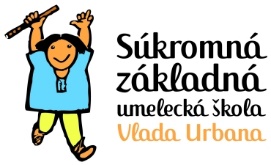 Súkromná základná umelecká škola Vlada UrbanaStarozagorská 10040 23 Košice